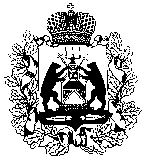 Российская ФедерацияНовгородская областьТЕРРИТОРИАЛЬНАЯ ИЗБИРАТЕЛЬНАЯ КОМИССИЯВАЛДАЙСКОГО РАЙОНАПОСТАНОВЛЕНИЕО членах Территориальной  избирательной комиссииВалдайского района  с правом совещательного голосаВ соответствии с положениями частей 1 и 5 статьи 9 Федерального закона от 14 марта 2022 года № 60-ФЗ «О внесении изменений в отдельные законодательные акты Российской Федерации», в связи с прекращением полномочий назначенных в Территориальную избирательную комиссию Валдайского района членов избирательной комиссии с правом совещательного голоса с 14 марта 2022 годаТерриториальная избирательная комиссия  Валдайского района ПОСТАНОВЛЯЕТ:1. Аннулировать с 14 марта 2022 года удостоверение членов Территориальной избирательной комиссии Валдайского района с правом совещательного голоса:- Андросович Вадим  Анатольевич, назначенного избирательным объединением «НОВГОРОДСКОЕ ОБЛАСТНОЕ ОТДЕЛЕНИЕ политической партии «КОММУНИСТИЧЕСКАЯ ПАРТИЯ РОССИЙСКОЙ ФЕДЕРАЦИИ» на выборах депутатов Новгородской областной Думы седьмого созыва 19.09.2021г.-Перегуда Снежанна Владимировна, назначенной  Региональным политическим советом Новгородского регионального отделения Всероссийской политической партии «ЕДИНАЯ РОССИЯ» на выборах депутатов Новгородской областной Думы седьмого созыва 19.09.2021г.2. Направить настоящее постановление в Избирательную комиссию Новгородской области.3. Направить настоящее постановление А.А. Андросович, С.В.Перегуда.ПредседательТерриториальной избирательной комиссии Валдайского района               			О.Я.РудинаСекретарь Территориальной избирательной комиссии Валдайского района                                    Е.В. Емельяноваот 8 апреля  2022 г.№ 26/1-4г.Валдай